Company Name:					Prep it (PTY) LtdAddress:						P.O. Box 11870						Universitas						9321Telephone:						(051) 101 0769Facsimile:						(086) 5345743Contact Person:					Angelo GroblerMSDS Creation Date:                                                                                 23 May 2014Chemical Class:					WaterbasedClassification:					Not CLASSIFIED AS HAZARDOUSR Phrases:						None S Phrases:						NoneSAPMA Health Rating:				4-MINIMAL – No great risk to healthInhalation:					Irritating, avoid exposure to dust		Skin:						No hazard expected.  Direct contact best to be avoided.		Eyes:						May cause irritation.  Avoid any possible contact.		Ingestion:						Irritating and nauseating.No carcinogenic, mutagenic or genetic effects established.May have short-term environmental effects; contain, monitor & remove.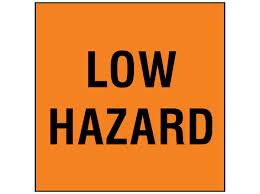 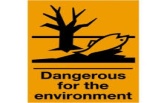 Inhalation:					Move to fresh air. In case of discomfort seek medical attention. 	Skin:						Wash with soap and water or a recognized skin cleaner.	Eyes:						Rinse immediately with plenty of water.  Seek medical advice if symptoms 						persist.Ingestion:						Rinse mouth with plenty of water.  Do not induce vomiting.  Seek medical						attention.Non combustible material, no special fire fighting measures requiredContain & collect spillage – neutralize with a dilute alkali before flushing to sewer or effluent.Do not allow product to enter drains and sewers.Store only in a cool environment away from direct sun and heat sources.No special precautions are required in handling of material.  However,  use of personal protective equipment is advisable.SAPMA Rating:					4-H-C  PPE – Eye protection.Inhalation:					In caseSkin:						Avoid contact.  Use impervious gloves apron and boots.Eyes:						Use face shield & goggles or full respirator hood.  Do not touch eyes with 						dirty hands or glovesIngestion:						Observe the rules of hygiene.  Wash before eating, drinking or smoking.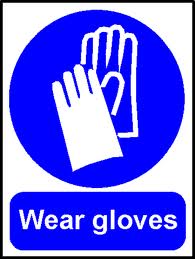 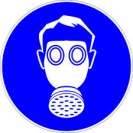 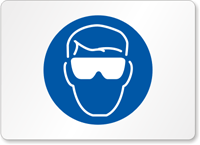 Stable under normal conditions.  Inert – no reaction with fire-fighting water.No carcinogenic, mutagenic or genetic effects established.May have medium to long-term environmental effects; contain, monitor & remove.Use reputable waste disposal contractors and dispose off in accordance with local regulations.SIN/UN Number:					Not classified as hazardous for transportShipping Name: 					Not classified Packaging Group:					Not classified Class:						Not classified Classification:								S2						Not classified as hazardousIn case of any discomfort always seek medical advice.All information is given in good faith but without guarantee in respect of accuracy.  No responsibly is accepted for errors or omissions or the consequences thereof.SECTION 1:  COMPANY IDENTIFICATIONSECTION 2:  COMPOSITION/INFORMATION ON INGREDIENTSSECTION 3:  HAZARDS IDENTIFICATIONSECTION 4:  FIRST AID MEASURESSECTION 5:  FIRE FIGHTING MEASURESSECTION 6:  ACCIDENTAL RELEASE MEASURES – SEE ALSO SECTIONS 5, 8, 13SECTION 7:  HANDLING OF STORAGESECTION 8:  EXPOSURE CONTROLS/PERSONALSECTION 9:  PHYSICAL AND CHEMICAL  PROPERTIESAppearance:                                                                                                     Flash Point:Boiling PointWhite Liquid70⁰C100⁰CDensity:0.998Solubility:Water miscibleSECTION 10:  STABILITY AND REACTIVITYSECTION 11:  TOXICOLOGICAL INFORMATIONSECTION 12:  ECOLOGICAL INFORMATIONSECTION 13:  DISPOSAL INFORMATIONSECTION 14:  TRANSPORT INFORMATIONSECTION 15: REGULATORY INFORMATIONSECTION 16: OTHER  INFORMATION